Headteacher: Jason Murgatroyd St. George’s RoadGrangetown Middlesbrough TS6 7JATel: 01642 455278Text: 07470950154E: office@grangetownprimary.org.ukW: www.grangetownprimaryschool.co.uk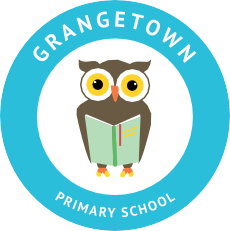 Dear Parents and Carers,Following the Government announcement last night, Grangetown Primary School will be closed to all students from today until at least February half term. The only exception to this will be:•	Any child who has an EHCP•	Any child who has an allocated social worker or is a Looked After Child•	Any child of a critical worker who cannot arrange alternative childcareCritical workersParents whose work is critical to the coronavirus (COVID-19) and EU transition response include those who work in health and social care and in other key sectors outlined in the following sections.Health and social careDoctors, nurses, midwives, paramedics, social workers, care workers, and other frontline health and social care staff including volunteers; the support and specialist staff required to maintain the UK’s health and social care sector; those working as part of the health and social care supply chain, including producers and distributors of medicines and medical and personal protective equipment.Education and childcareChildcare, support and teaching staff, social workers, specialist education professionals who must remain active during the coronavirus (COVID-19) response to deliver this approachKey public servicesThose essential to the running of the justice system, religious staff, charities and workers delivering key frontline services, those responsible for the management of the deceased, journalists and broadcasters who are providing public service broadcastingLocal and national governmentAdministrative occupations essential to the effective delivery of the coronavirus (COVID-19) response, and the delivery of and response to EU transition, essential public services, such as the payment of benefits and the certification or checking of goods for import and export (including animal products, animals, plants and food), including in government agencies and arms length bodies.Food and other necessary goodsThose involved in food production, processing, distribution, sale and delivery as well as those essential to the provision of other key goods (for example hygienic and veterinary medicines)Public safety and national securityPolice and support staff, Ministry of Defence civilians, contractor and armed forces personnel (those critical to the delivery of key defence and national security outputs and essential to the response to the coronavirus (COVID-19) outbreak and EU transition) and fire and rescue service employees (including support staff)National Crime Agency staffThose maintaining border security, prison and probation staff and other national security roles and including those overseasTransport and borderThose who will keep the air, water, road and rail passenger and freight transport modes operating during the coronavirus (COVID-19) response and EU transition, including those working on transport systems through which supply chains pass and those constructing or supporting the operation of critical transport and border infrastructure through which supply chains pass.Utilities, communication and financial servicesStaff needed for essential financial services provision (including but not limited to workers in banks, building societies and financial market infrastructure), the oil, gas, electricity and water sectors (including sewerage), information technology and data infrastructure sector and primary industry supplies to continue during the coronavirus (COVID-19) response, key staff working in the civil nuclear, chemicals, telecommunications (including but not limited to network operations, field engineering, call centre staff, IT and data infrastructure, 999 and 111 critical services), postal services and delivery, payments providers and waste disposal sectors.If you feel that you are a key worker and you would like your child to still attend school please contact the school office on 01642 455278 or email office@grangetownprimary.org.uk.  We are still awaiting clarity and further guidance on how we will support families who are in receipt of Free School Meals and once we know more we will let you know. Please contact the office if you require further support with this.Many thanks and kindest regards 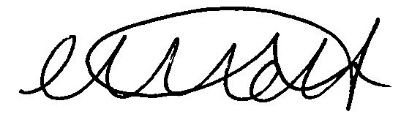 Miss Mott Deputy Head & SENCORegistered Address: Caedmon Primary School, Atlee Road,Middlesbrough. TS6 7NA. Registration Number: 12109048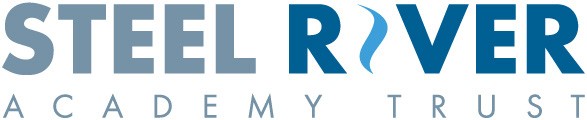 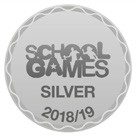 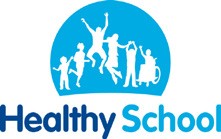 